SECRETARIA DE ESTADO DA EDUCAÇÃO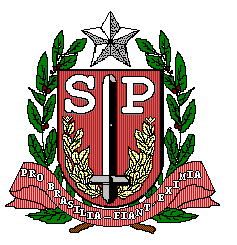 DIRETORIA DE ENSINO REGIÃO DE CARAPICUÍBAE.E. PROFESSOR CELSO PACHECO BENTINEstrada do Pequiá, 129  – VILA CAPRIOTI  – Carapicuíba/SPFone: 4187 -  3612EDITAL PROFESSOR COORDENADOR DO ENSINO FUNDAMENTAL ANOS INICIAIS O Diretor da Escola Estadual EE. PROFESSOR CELSO PACHECO BENTIN, em Carapicuíba, no uso de suas atribuições legais comunica a abertura das inscrições de (01) vaga ao Posto de trabalho na Função de Professor Coordenador dos Anos Iniciais de no uso de suas atribuições e de acordo com a Resolução SE 75, de 30/12/2014, alterada pela Resolução SE 12, de 29/01/2016 e pela Resolução SE 65, de 19/12/2016.I – DOS REQUISITOS DE HABILITAÇÃO PARA PREENCHIMNTO DA FUNÇÃO: I - ser docente titular de cargo ou ocupante de função-atividade, podendo se encontrar na condição de adido ou em readaptação, sendo que, no caso de docente readaptado, a designação somente poderá ocorrer após manifestação favorável da Comissão de Assuntos de Assistência à Saúde da Secretaria de Gestão Pública - CAAS; II - contar com, no mínimo, 3 (três) anos de experiência no magistério público estadual; III - ser portador de diploma de licenciatura plena. IV – Prioriza-se conhecimento em projetos do Currículo Oficial do Estado de São Paulo como o Ensino de Matemática nos Anos Iniciais (EMAI) e os Guias do Ler e Esrever. V- Ter domínio das ferramentas tecnológicas.II – PARA O DESEMPENHO DA FUNÇÃO, O PROFESSOR COODERNADOR DEVERÁ APRESENTAR PERFIL PROFISSIONAL QUE ATENDA ÀS SEGUINTES EXIGÊNCIAS: 1. Conhecer as diretrizes da política educacional desta secretaria e os projetos que vêm sendo apresentados; experiência em alfabetização. 2. Possuir liderança habilidade nas relações interpessoais e capacidade para o trabalho coletivo 3. Mostrar-se flexível às inovações pedagógicas; 4. Ter domínio dos conhecimentos básicos de informática; 5. Ter disponibilidade para desenvolver ações em diferentes horários e dias da semana, de acordo com as especificações do posto de trabalho, bem como para investir em sua qualificação profissional e atender às atividades de formação continuada propostas pela Diretoria de Ensino e pelos órgãos centrais da Pasta. Artigo 5º - Constituem-se atribuições do docente designado para o exercício da função gratificada de Professor Coordenador - PC: I - atuar como gestor pedagógico, com competência para planejar, acompanhar e avaliar os processos de ensinar e aprender, bem como o desempenho de professores e alunos; II - orientar o trabalho dos demais docentes, nas reuniões pedagógicas e no horário de trabalho coletivo, de modo a apoiar e subsidiar as atividades em sala de aula, observadas as sequências didáticas de cada ano, curso e ciclo;III - ter como prioridade o planejamento e a organização dos materiais didáticos, impressos ou em DVDs, e dos recursos tecnológicos, disponibilizados na escola; IV - coordenar as atividades necessárias à organização, ao planejamento, ao acompanhamento, à avaliação e à análise dos resultados dos estudos de reforço e de recuperação; V - decidir, juntamente com a equipe gestora e com os docentes das classes e/ou das disciplinas, a conveniência e oportunidade de se promoverem intervenções imediatas na aprendizagem, a fim de sanar as dificuldades dos alunos, mediante a aplicação de mecanismos de apoio escolar, como a inserção de professor auxiliar, em tempo real das respectivas aulas, e a formação de classes de recuperação contínua e/ou intensiva; VI - relacionar-se com os demais profissionais da escola de forma cordial, colaborativa e solícita, apresentando dinamismo e espírito de liderança; VII - trabalhar em equipe como parceiro; VIII - orientar os professores quanto às concepções que subsidiam práticas de gestão democrática e participativa, bem como as disposições curriculares, pertinentes às áreas e disciplinas que compõem o currículo dos diferentes níveis e modalidades de ensino; IX - coordenar a elaboração, o desenvolvimento, o acompanhamento e a avaliação da proposta pedagógica, juntamente com os professores e demais gestores da unidade escolar, em consonância com os princípios de uma gestão democrática participativa e das disposições curriculares, bem como dos objetivos e metas a serem atingidos; X - tornar as ações de coordenação pedagógica um espaço dialógico e colaborativo de práticas gestoras e docentes, que assegurem: a) a participação proativa de todos os professores, nas horas de trabalho pedagógico coletivo, promovendo situações de orientação sobre práticas docentes de acompanhamento e avaliação das propostas de trabalho programadas; b) a vivência de situações de ensino, de aprendizagem e de avaliação ajustadas aos conteúdos e às necessidades, bem como às práticas metodológicas utilizadas pelos professores; c) a efetiva utilização de materiais didáticos e de recursos tecnológicos, previamente selecionados e organizados, com plena adequação às diferentes situações de ensino e de aprendizagem dos alunos e a suas necessidades individuais; d) as abordagens multidisciplinares, por meio de metodologia de projeto e/ou de temáticas transversais significativas para os alunos; e) a divulgação e o intercâmbio de práticas docentes bem sucedidas, em especial as que façam uso de recursos tecnológicos e pedagógicos disponibilizados na escola; f) a análise de índices e indicadores externos de avaliação de sistema e desempenho da escola, para tomada de decisões em relação à proposta pedagógica e a projetos desenvolvidos no âmbito escolar; g) a análise de indicadores internos de frequência e de aprendizagem dos alunos, tanto da avaliação em processo externo, quanto das avaliações realizadas pelos respectivos docentes, de forma a promover ajustes contínuos das ações de apoio necessárias à aprendizagem; h) a obtenção de bons resultados e o progressivo êxito do processo de ensino e aprendizagem na unidade escolar. Artigo 9º - Nas designações de Professor Coordenador, em nível de unidade escolar ou no Núcleo Pedagógico, serão observados critérios estabelecidos, conjuntamente, em cada Diretoria de Ensino, pelo Dirigente Regional, pelos Supervisores de Ensino, pelo Diretor do Núcleo Pedagógico e pelos Diretores de Escola das unidades escolares da respectiva circunscrição, em ambos os casos, devidamente publicado no Diário Oficial do EstadoParágrafo único – os critérios que se observarão de docente para designação que trata este artigo, em nível de unidade escolar ou de Núcleo Pedagógico, serão estabelecidos, conjuntamente, em cada Diretoria de Ensino, pelo Dirigente, Supervisores de Ensino e Diretores de Escola das unidades subordinadas. Artigo 10º - A carga horária a ser cumprida pelo docente para o exercício da função gratificada de PC e de PCNP será de 40(quarenta) horas semanais, distribuídas por todos os dias da semana, sendo que a carga horária do PC deverá ser distribuída por todos os turnos de funcionamento da escola. III – PERIODO DE INSCRIÇÃO: Entrega  da  Proposta  de  Trabalho no período de 01/02 à 05/02/2021, das 9h às 16h  na EE.  Professor Celso Pacheco Bentin, Estrada do Pequiá, 129  – VILA CAPRIOTI  – Carapicuíba/SP - Fone: 4187 -  3612 ou pelo e-mail: e035476a@educacao.sp.gov.brIV- APRESENTAÇÃO DA PROPOSTA DE TRABALHO, CONTENDO: a) Ações a serem desenvolvias visando o desenvolvimento e aperfeiçoamento do trabalho pedagógico fundamentado nos princípios que norteiam a Proposta curricular do Estado de São Paulo; b) Currículo atualizado contendo a participação em cursos de atualização profissional oferecidos pela SEE e / ou Diretoria de Ensino; c) Experiência profissional na área de Educação; d) Resumo de Projetos que já trabalhou e que pretendem implantar/ desenvolver U.E. V – ENTREVISTA E AVALIÇÃO DA PROPOSTA DE TRABALHO As entrevistas serão realizadas a partir do dia 08 /02/2021   com agendamento prévio do Gestão da Escola.A entrevista poderá ser realizada juntamente com a   Supervisora de  Ensino da Unidade Escolar.Kátia Cristina do NascimentoDiretor de Escola